Click the picture it has audio you have to listen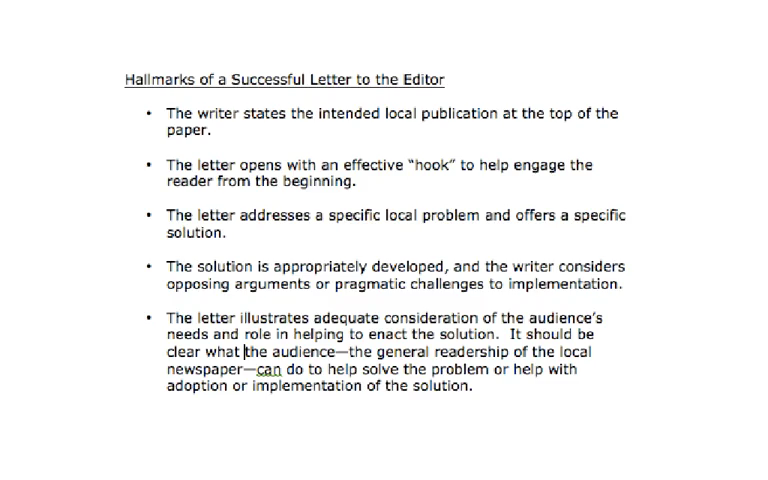 